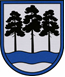  OGRES NOVADA PAŠVALDĪBAReģ.Nr.90000024455, Brīvības iela 33, Ogre, Ogres nov., LV-5001tālrunis 65071160, fakss 65071161, e-pasts: ogredome@ogresnovads.lv, www.ogresnovads.lvPAŠVALDĪBAS DOMES SĒDES PROTOKOLA IZRAKSTS18.§Par grozījumiem Ogres novada pašvaldības domes 2018.gada 22.novembra lēmumā “Par dzīvokļa Nr. 2  “Krautuves 1”, Suntaži, Suntažu pag., Ogres nov., atsavināšanu”Ogres novada pašvaldības domes 2018.gada 22.novembra sēdē pieņemts lēmums “Par dzīvokļa Nr. 2  “Krautuves 1”, Suntaži, Suntažu pag., Ogres nov., atsavināšanu” (protokols Nr. 18, 4.§).  Iepriekš minētajā domes lēmuma aprakstošajā daļā un lemjošās daļas 1.punktā ir ieviesusies pārrakstīšanās kļūda, neprecīzi norādot būves kadastra apzīmējumus divām būvēm, proti, norādīts būves kadastra apzīmējums 7488 003 0199 005 006, nevis 7488 003 0199 006, un norādīts būves kadastra apzīmējums 7488 003 0199 005 008, nevis 7488 003 0199 008. Administratīvā procesa likuma 72.panta pirmajā daļā noteikts, ka iestāde jebkurā laikā administratīvā akta tekstā var izlabot acīmredzamas pārrakstīšanās vai matemātiskās kļūdas, ja tas nemaina lēmuma būtību.Pamatojoties uz likuma “Par pašvaldībām”21.panta pirmās daļas 27.punktu un Administratīvā procesa likuma 72.panta pirmo daļu,balsojot: PAR – 15 balsis (E.Helmanis, G.Sīviņš, S. Kirhnere, M.Siliņš, Dz.Žindiga, Dz.Mozule, A.Mangulis, J.Laptevs, M.Leja, J.Iklāvs, J.Latišs, E.Bartkevičs. J.Laizāns, A.Purviņa, E.Strazdiņa), PRET – nav, ATTURAS – nav,Ogres novada pašvaldības dome NOLEMJ:Grozīt Ogres novada pašvaldības domes 2018.gada 22.novembra lēmumu “Par dzīvokļa Nr. 2  “Krautuves 1”, Suntaži, Suntažu pag., Ogres nov., atsavināšanu”, labojot lēmumā pārrakstīšanās kļūdas aprakstošajā daļā un lemjošās daļas 1.punktā būves kadastra apzīmējumu “7488 003 0199 005 006” uz kadastra apzīmējumu “7488 003 0199 006”, un būves kadastra apzīmējumu “7488 003 0199 005 008” uz kadastra apzīmējumu “7488 003 0199 008”.   Uzdot Ogres novada pašvaldības centrālās administrācijas “Ogres novada pašvaldība” Kancelejai nodrošināt Ogres novada pašvaldības domes 2018.gada 22.novembra lēmumu “Par dzīvokļa Nr. 2  “Krautuves 1”, Suntaži, Suntažu pag., Ogres nov., atsavināšanu” spēkā esošo redakciju.Kontroli par lēmuma izpildi uzdot pašvaldības izpilddirektora vietniecei.(Sēdes vadītāja,domes priekšsēdētāja E.Helmaņa paraksts)Ogrē, Brīvības ielā 33Nr.72019.gada 20.jūnijā   